               I. I. S.  L  I  C  E  O  A  R  T  I  S  T  I  C  O     S  T A T A L E  “S a n   L e u c i o”   (CE)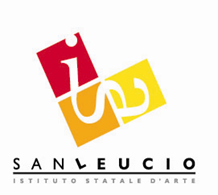 Via P. Tenga, 116 -  81020 CasertaDistr. Scol. n12 – Cod. I.I.S.CEIS042009 – Cod. Fisc. 93098380616     Tel.  0823-304 917 - Fax  0823-361565 Tel/Fax Presidenza 0823/303971                                                                     e-mail ceis042009@ istruzione.it;pec ceis042009@pec.istruzione.itSez. Associata LICEO ARTISTICO STATALE SAN LEUCIO Cod.Istituto CESD042016Sez.Associata IPIA SAN LEUCIO Cod.Istituto CERI042011  Sede Succursale – Viale  Delle Industrie Ex Saint Gobain– 81100 Caserta –Tel.0823/326095                                                    sito web www.isasanleucio.gov.it                                                                                                                  SCHEDA PER LA PROPOSTA DEI VIAGGI D’ISTRUZIONE – Allegato A2Consiglio della Classe__________________________del_________________________________Viaggio d’istruzione a:____________________________________________________________Durata:______________________________        Periodo________________________________Docente/i proponente/i____________________________________________________________Disciplina/e______________________________________________________________________Destinatari______________________________________________________________________Motivazioni didattiche_______________________________________________________________________________________________________________________________________________________________________________________________________________________________________________________________________________________________________________________________________________________________________________________________________________________________________________________________________________________Docenti accompagnatori disponibili                                                  Firme per accettazione_____________________________                                          ___________________________________________________________                                          ___________________________________________________________                                          ______________________________ _____________________________                                          ______________________________APPROVATA DAL CONSIGLIO DI CLASSE IN DATA..................................................................   Il docente tutor di classe                                                                    La Dirigente Scolastica                                                                                                           (Dott.ssa Immacolata Nespoli)_______________________